PUBLISHING PROPOSAL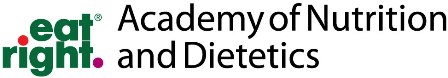 Thank you for considering the Academy of Nutrition and Dietetics as your publishing partner. All proposals are evaluated based on member or consumer needs, author background/experience, competitive titles, and marketability to determine their potential for success. Once submitted, your proposal will be reviewed internally for fit within the Academy’s publishing program, and may be sent to external reviewers to help us evaluate the purpose and market for the book and provide suggestions that may help in its development. You can expect to hear a publishing decision within 6 to 8 weeks. Please attach the following items:Proposed table of contents, including chapter titles and a short description (1-2 sentences) of what will be included in each chapter. Draft chapter or other sample content, if available.Professional bio (200 words)Your CV/resume, including a list of previously published works.Title & DescriptionPropose a working title (and subtitle) that addresses key words readers would use if searching for information on this topic. Include a 2-3 sentence description of the proposed project.Title & DescriptionPropose a working title (and subtitle) that addresses key words readers would use if searching for information on this topic. Include a 2-3 sentence description of the proposed project.Title & DescriptionPropose a working title (and subtitle) that addresses key words readers would use if searching for information on this topic. Include a 2-3 sentence description of the proposed project.Title & DescriptionPropose a working title (and subtitle) that addresses key words readers would use if searching for information on this topic. Include a 2-3 sentence description of the proposed project.Title & DescriptionPropose a working title (and subtitle) that addresses key words readers would use if searching for information on this topic. Include a 2-3 sentence description of the proposed project.Title & DescriptionPropose a working title (and subtitle) that addresses key words readers would use if searching for information on this topic. Include a 2-3 sentence description of the proposed project.Title & DescriptionPropose a working title (and subtitle) that addresses key words readers would use if searching for information on this topic. Include a 2-3 sentence description of the proposed project.Title & DescriptionPropose a working title (and subtitle) that addresses key words readers would use if searching for information on this topic. Include a 2-3 sentence description of the proposed project.Title & DescriptionPropose a working title (and subtitle) that addresses key words readers would use if searching for information on this topic. Include a 2-3 sentence description of the proposed project.Title & DescriptionPropose a working title (and subtitle) that addresses key words readers would use if searching for information on this topic. Include a 2-3 sentence description of the proposed project.Title:Description:Description:Description:Author(s)/Editor(s) Please list primary authors or editors, and describe why you are the right individual or team to develop this publication.Author(s)/Editor(s) Please list primary authors or editors, and describe why you are the right individual or team to develop this publication.Author(s)/Editor(s) Please list primary authors or editors, and describe why you are the right individual or team to develop this publication.Author(s)/Editor(s) Please list primary authors or editors, and describe why you are the right individual or team to develop this publication.Author(s)/Editor(s) Please list primary authors or editors, and describe why you are the right individual or team to develop this publication.Author(s)/Editor(s) Please list primary authors or editors, and describe why you are the right individual or team to develop this publication.Author(s)/Editor(s) Please list primary authors or editors, and describe why you are the right individual or team to develop this publication.Author(s)/Editor(s) Please list primary authors or editors, and describe why you are the right individual or team to develop this publication.Author(s)/Editor(s) Please list primary authors or editors, and describe why you are the right individual or team to develop this publication.Author(s)/Editor(s) Please list primary authors or editors, and describe why you are the right individual or team to develop this publication.Author/Editor 1Author/Editor 1Author/Editor 2Author/Editor 2Author/Editor 3Name/credentials:Name/credentials:Name/credentials:Name/credentials:Affiliation:Affiliation:Affiliation:Affiliation:Mailing Address:Mailing Address:Mailing Address:Mailing Address:Phone number:Phone number:Phone number:Phone number:Email address:Email address:Email address:Email address:Target AudiencePlease describe your intended audience in as much detail as possible, including membership in specific DPG or other groups. If the publication could be used for a course or program, please include this information.Target AudiencePlease describe your intended audience in as much detail as possible, including membership in specific DPG or other groups. If the publication could be used for a course or program, please include this information.Target AudiencePlease describe your intended audience in as much detail as possible, including membership in specific DPG or other groups. If the publication could be used for a course or program, please include this information.Target AudiencePlease describe your intended audience in as much detail as possible, including membership in specific DPG or other groups. If the publication could be used for a course or program, please include this information.Target AudiencePlease describe your intended audience in as much detail as possible, including membership in specific DPG or other groups. If the publication could be used for a course or program, please include this information.Target AudiencePlease describe your intended audience in as much detail as possible, including membership in specific DPG or other groups. If the publication could be used for a course or program, please include this information.Target AudiencePlease describe your intended audience in as much detail as possible, including membership in specific DPG or other groups. If the publication could be used for a course or program, please include this information.Target AudiencePlease describe your intended audience in as much detail as possible, including membership in specific DPG or other groups. If the publication could be used for a course or program, please include this information.Target AudiencePlease describe your intended audience in as much detail as possible, including membership in specific DPG or other groups. If the publication could be used for a course or program, please include this information.Target AudiencePlease describe your intended audience in as much detail as possible, including membership in specific DPG or other groups. If the publication could be used for a course or program, please include this information.Background & PurposePlease describe your purpose in proposing this publication. Include background information that helps to explain why there is a need for a new resource in this area.Background & PurposePlease describe your purpose in proposing this publication. Include background information that helps to explain why there is a need for a new resource in this area.Background & PurposePlease describe your purpose in proposing this publication. Include background information that helps to explain why there is a need for a new resource in this area.Background & PurposePlease describe your purpose in proposing this publication. Include background information that helps to explain why there is a need for a new resource in this area.Background & PurposePlease describe your purpose in proposing this publication. Include background information that helps to explain why there is a need for a new resource in this area.Background & PurposePlease describe your purpose in proposing this publication. Include background information that helps to explain why there is a need for a new resource in this area.Background & PurposePlease describe your purpose in proposing this publication. Include background information that helps to explain why there is a need for a new resource in this area.Background & PurposePlease describe your purpose in proposing this publication. Include background information that helps to explain why there is a need for a new resource in this area.Background & PurposePlease describe your purpose in proposing this publication. Include background information that helps to explain why there is a need for a new resource in this area.Background & PurposePlease describe your purpose in proposing this publication. Include background information that helps to explain why there is a need for a new resource in this area.Distinctive FeaturesPlease describe features/content in your book that will be most valuable to the reader. How does this publication address the information needs and daily challenges of the target audience?Distinctive FeaturesPlease describe features/content in your book that will be most valuable to the reader. How does this publication address the information needs and daily challenges of the target audience?Distinctive FeaturesPlease describe features/content in your book that will be most valuable to the reader. How does this publication address the information needs and daily challenges of the target audience?Distinctive FeaturesPlease describe features/content in your book that will be most valuable to the reader. How does this publication address the information needs and daily challenges of the target audience?Distinctive FeaturesPlease describe features/content in your book that will be most valuable to the reader. How does this publication address the information needs and daily challenges of the target audience?Distinctive FeaturesPlease describe features/content in your book that will be most valuable to the reader. How does this publication address the information needs and daily challenges of the target audience?Distinctive FeaturesPlease describe features/content in your book that will be most valuable to the reader. How does this publication address the information needs and daily challenges of the target audience?Distinctive FeaturesPlease describe features/content in your book that will be most valuable to the reader. How does this publication address the information needs and daily challenges of the target audience?Distinctive FeaturesPlease describe features/content in your book that will be most valuable to the reader. How does this publication address the information needs and daily challenges of the target audience?Distinctive FeaturesPlease describe features/content in your book that will be most valuable to the reader. How does this publication address the information needs and daily challenges of the target audience?CompetitionPlease list the books, websites, or other resources that would compete most closely with your proposed publication and briefly describe how it would differ. Indicate why readers would choose your publication over the competition.CompetitionPlease list the books, websites, or other resources that would compete most closely with your proposed publication and briefly describe how it would differ. Indicate why readers would choose your publication over the competition.CompetitionPlease list the books, websites, or other resources that would compete most closely with your proposed publication and briefly describe how it would differ. Indicate why readers would choose your publication over the competition.CompetitionPlease list the books, websites, or other resources that would compete most closely with your proposed publication and briefly describe how it would differ. Indicate why readers would choose your publication over the competition.CompetitionPlease list the books, websites, or other resources that would compete most closely with your proposed publication and briefly describe how it would differ. Indicate why readers would choose your publication over the competition.CompetitionPlease list the books, websites, or other resources that would compete most closely with your proposed publication and briefly describe how it would differ. Indicate why readers would choose your publication over the competition.CompetitionPlease list the books, websites, or other resources that would compete most closely with your proposed publication and briefly describe how it would differ. Indicate why readers would choose your publication over the competition.CompetitionPlease list the books, websites, or other resources that would compete most closely with your proposed publication and briefly describe how it would differ. Indicate why readers would choose your publication over the competition.CompetitionPlease list the books, websites, or other resources that would compete most closely with your proposed publication and briefly describe how it would differ. Indicate why readers would choose your publication over the competition.CompetitionPlease list the books, websites, or other resources that would compete most closely with your proposed publication and briefly describe how it would differ. Indicate why readers would choose your publication over the competition.Development TimelinePlease provide an estimated timeframe needed for developing your manuscript. Also consider timing for when it would be most appropriate to publish in view of potential regulatory updates, release of guidelines, academic calendars, or other issues.Development TimelinePlease provide an estimated timeframe needed for developing your manuscript. Also consider timing for when it would be most appropriate to publish in view of potential regulatory updates, release of guidelines, academic calendars, or other issues.Development TimelinePlease provide an estimated timeframe needed for developing your manuscript. Also consider timing for when it would be most appropriate to publish in view of potential regulatory updates, release of guidelines, academic calendars, or other issues.Development TimelinePlease provide an estimated timeframe needed for developing your manuscript. Also consider timing for when it would be most appropriate to publish in view of potential regulatory updates, release of guidelines, academic calendars, or other issues.Development TimelinePlease provide an estimated timeframe needed for developing your manuscript. Also consider timing for when it would be most appropriate to publish in view of potential regulatory updates, release of guidelines, academic calendars, or other issues.Development TimelinePlease provide an estimated timeframe needed for developing your manuscript. Also consider timing for when it would be most appropriate to publish in view of potential regulatory updates, release of guidelines, academic calendars, or other issues.Development TimelinePlease provide an estimated timeframe needed for developing your manuscript. Also consider timing for when it would be most appropriate to publish in view of potential regulatory updates, release of guidelines, academic calendars, or other issues.Development TimelinePlease provide an estimated timeframe needed for developing your manuscript. Also consider timing for when it would be most appropriate to publish in view of potential regulatory updates, release of guidelines, academic calendars, or other issues.Development TimelinePlease provide an estimated timeframe needed for developing your manuscript. Also consider timing for when it would be most appropriate to publish in view of potential regulatory updates, release of guidelines, academic calendars, or other issues.Development TimelinePlease provide an estimated timeframe needed for developing your manuscript. Also consider timing for when it would be most appropriate to publish in view of potential regulatory updates, release of guidelines, academic calendars, or other issues.Format & LengthPlease consider and provide:Format, for example, reference book, textbook, pocket guide, consumer book, toolkit, online resource, client education booklet or brochure.An estimated length (in words, and final printed pages if appropriate).An approximate number of illustrations and/or photos you might include, and whether any of these would require color.Any ancillary materials, such as downloadable handouts, video clips, or interactive components. Format & LengthPlease consider and provide:Format, for example, reference book, textbook, pocket guide, consumer book, toolkit, online resource, client education booklet or brochure.An estimated length (in words, and final printed pages if appropriate).An approximate number of illustrations and/or photos you might include, and whether any of these would require color.Any ancillary materials, such as downloadable handouts, video clips, or interactive components. Format & LengthPlease consider and provide:Format, for example, reference book, textbook, pocket guide, consumer book, toolkit, online resource, client education booklet or brochure.An estimated length (in words, and final printed pages if appropriate).An approximate number of illustrations and/or photos you might include, and whether any of these would require color.Any ancillary materials, such as downloadable handouts, video clips, or interactive components. Format & LengthPlease consider and provide:Format, for example, reference book, textbook, pocket guide, consumer book, toolkit, online resource, client education booklet or brochure.An estimated length (in words, and final printed pages if appropriate).An approximate number of illustrations and/or photos you might include, and whether any of these would require color.Any ancillary materials, such as downloadable handouts, video clips, or interactive components. Format & LengthPlease consider and provide:Format, for example, reference book, textbook, pocket guide, consumer book, toolkit, online resource, client education booklet or brochure.An estimated length (in words, and final printed pages if appropriate).An approximate number of illustrations and/or photos you might include, and whether any of these would require color.Any ancillary materials, such as downloadable handouts, video clips, or interactive components. Format & LengthPlease consider and provide:Format, for example, reference book, textbook, pocket guide, consumer book, toolkit, online resource, client education booklet or brochure.An estimated length (in words, and final printed pages if appropriate).An approximate number of illustrations and/or photos you might include, and whether any of these would require color.Any ancillary materials, such as downloadable handouts, video clips, or interactive components. Format & LengthPlease consider and provide:Format, for example, reference book, textbook, pocket guide, consumer book, toolkit, online resource, client education booklet or brochure.An estimated length (in words, and final printed pages if appropriate).An approximate number of illustrations and/or photos you might include, and whether any of these would require color.Any ancillary materials, such as downloadable handouts, video clips, or interactive components. Format & LengthPlease consider and provide:Format, for example, reference book, textbook, pocket guide, consumer book, toolkit, online resource, client education booklet or brochure.An estimated length (in words, and final printed pages if appropriate).An approximate number of illustrations and/or photos you might include, and whether any of these would require color.Any ancillary materials, such as downloadable handouts, video clips, or interactive components. Format & LengthPlease consider and provide:Format, for example, reference book, textbook, pocket guide, consumer book, toolkit, online resource, client education booklet or brochure.An estimated length (in words, and final printed pages if appropriate).An approximate number of illustrations and/or photos you might include, and whether any of these would require color.Any ancillary materials, such as downloadable handouts, video clips, or interactive components. Format & LengthPlease consider and provide:Format, for example, reference book, textbook, pocket guide, consumer book, toolkit, online resource, client education booklet or brochure.An estimated length (in words, and final printed pages if appropriate).An approximate number of illustrations and/or photos you might include, and whether any of these would require color.Any ancillary materials, such as downloadable handouts, video clips, or interactive components. MarketingPlease describe any potential endorsers, relationships, or vehicles (eg, journals, magazines, blogs, websites, social media) that might help promote your publication. MarketingPlease describe any potential endorsers, relationships, or vehicles (eg, journals, magazines, blogs, websites, social media) that might help promote your publication. MarketingPlease describe any potential endorsers, relationships, or vehicles (eg, journals, magazines, blogs, websites, social media) that might help promote your publication. MarketingPlease describe any potential endorsers, relationships, or vehicles (eg, journals, magazines, blogs, websites, social media) that might help promote your publication. MarketingPlease describe any potential endorsers, relationships, or vehicles (eg, journals, magazines, blogs, websites, social media) that might help promote your publication. MarketingPlease describe any potential endorsers, relationships, or vehicles (eg, journals, magazines, blogs, websites, social media) that might help promote your publication. MarketingPlease describe any potential endorsers, relationships, or vehicles (eg, journals, magazines, blogs, websites, social media) that might help promote your publication. MarketingPlease describe any potential endorsers, relationships, or vehicles (eg, journals, magazines, blogs, websites, social media) that might help promote your publication. MarketingPlease describe any potential endorsers, relationships, or vehicles (eg, journals, magazines, blogs, websites, social media) that might help promote your publication. MarketingPlease describe any potential endorsers, relationships, or vehicles (eg, journals, magazines, blogs, websites, social media) that might help promote your publication. Potential ReviewersIf there are experts in the field whose input you would value as part of our review process, please provide their contact details below:Potential ReviewersIf there are experts in the field whose input you would value as part of our review process, please provide their contact details below:Potential ReviewersIf there are experts in the field whose input you would value as part of our review process, please provide their contact details below:Potential ReviewersIf there are experts in the field whose input you would value as part of our review process, please provide their contact details below:Potential ReviewersIf there are experts in the field whose input you would value as part of our review process, please provide their contact details below:Potential ReviewersIf there are experts in the field whose input you would value as part of our review process, please provide their contact details below:Potential ReviewersIf there are experts in the field whose input you would value as part of our review process, please provide their contact details below:Potential ReviewersIf there are experts in the field whose input you would value as part of our review process, please provide their contact details below:Potential ReviewersIf there are experts in the field whose input you would value as part of our review process, please provide their contact details below:Name: Name: Email address:Email address:Name: Name: Email address:Email address:Name: Name: Email address:Email address:Name: Name: Email address:Email address:Name: Name: Email address:Email address: